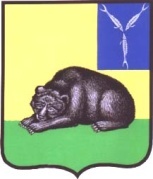 АДМИНИСТРАЦИЯ ВОЛЬСКОГО  МУНИЦИПАЛЬНОГО РАЙОНА
 САРАТОВСКОЙ ОБЛАСТИНаблюдательная комиссия по социальной адаптации лиц, вышедших из мест лишения свободыПротоколзаседания наблюдательной комиссии по социальной адаптации лиц, вышедших из мест лишения свободы № 1                                                                                                      от 03.05.2017 г. Председатель: Заместитель главы администрации Вольского муниципального района по социальным вопросам Щирова Н.Н.Присутствуют:  члены наблюдательной комиссии  согласно постановлению администрации ВМР от 28.05.2012 г. № 1336 Протокол ведет главный специалист сектора по социальным вопросам  Жидкова Д.А.Заместитель начальника отдела участковых уполномоченных полиции и подразделения по делам несовершеннолетних отдела МВД России по Вольскому району А.С. Беликов Заместитель главы администрации по экономике, промышленности и потребительскому рынку Бондаренко Людмила Владимировна Заместитель главного врача ГУЗ СО «Вольская РБ» Сорокин Владимир АнатольевичПомощник Вольского межрайпрокурора  Шаталин Александр АлександровичСпециалист по социальной работе группы социальной защиты и учета трудового стажа осужденных ФКУ ИК №5 КУ ФСИН России по Саратовской области  Мазурок Диана ВикторовнаНачальник филиала по г.Вольску и Вольскому району ФКУ уголовно-исполнительной инспекции управления Федеральной службы исполнения наказаний по Саратовской области Люлина Наталья Петровна Директор ГУ «Центр занятости населения г. Вольска» Кузнецов Максим АлександровичНачальник ГАУ СО «Центр социальной защиты населения Вольского района» Денисов Андрей ЮрьевичСпециалист управления образования Гришина Светлана Александровна Зам.председателя комиссии  по  делам несовершеннолетних и защите их прав Честнова Татьяна АлександровнаЗам. главного врача ГУЗ СО «Вольская РБ» Сорокин Владимир АнатольевичНачальник управления  по опеке и попечительству Дуранина Оксана ГеннадьевнаНачальник отдела межмуниципальных отношений Бардина Наталья Валентиновна Главный специалист управления молодежной политики, спорта и туризма администрации Вольского муниципального района Агеева Наталья АлександровнаДиректор  МУ ИЦ «Вольская жизнь» Головачев Александр ВасильевичОбщественный помощник Уполномоченного по правам человека в Саратовской области в Вольском муниципальном районе Сушенкова Инна Анатольевна Главный врач ГУЗ «Вольский противотуберкулезный диспансер» Воронина Наталья АлексеевнаЗеленова Светлана Викторовна – начальник  управления экономики, промышленности и инвестиционной деятельностиПедагог-психолог ГБУ СО «Центр психолого-педагогического и медико-социального сопровождения детей» г. Вольска Сидоркина Наталья Анатольевна.Врач-нарколог ГУЗ «Вольский межрайонный психоневрологический  диспансер»  Киреева Татьяна ВладимировнаПредставители СМИСЛУШАЛИ ВОПРОС № 1О мероприятиях по учету и социальной адаптации лиц, вышедших из мест лишения свободы в 1-ом квартале 2017 года.Докладчик: Зам. начальника ОУУП и ПДН отдела МВД России по Вольскому району Саратовской области Беликов Алексей Сергеевич.РЕШИЛИ: Принять к сведению информацию Беликова А.С.  1.2 Рекомендовать начальнику отдела МВД России по Вольскому району полковнику полиции Чехонину В.А.:- запрашивать и отслеживать обязательное исполнение решений суда о принятых мерах по лицам, привлеченных к административной ответственности по статье 6.9 КоАП РФ, провести анализ указанной информации за 2016г. и 5 месяцев 2017 года. О приятых мерах прошу сообщить в аппарат комиссии в срок до 1 июня 2017 года.- рассмотреть возможность оказания бесплатной помощи гражданам, вышедшим из мест лишения свободы, в заполнении бланков для осуществления регистрации по месту жительства. О принятом решении прошу сообщить в аппарат комиссии в срок до 19 мая 2017 года.СЛУШАЛИ ВОПРОС № 22. Анализ обращений граждан, вышедших с мест лишения свободы к общественному помощнику уполномоченного по правам человека в Вольском районе за 2016 год.Докладчик: Общественный помощник Уполномоченного по правам человека в Вольском муниципальном районе Саратовской области Сушенкова Инна Анатольевна.РЕШИЛИ:2.1.Принять к сведению информацию Сушенковой И.А.2.2.Рекомендовать Общественному помощнику Уполномоченному по правам человека в Вольском муниципальном районе  Сушенковой И.А. провести мониторинг необходимости обеспечения правовой литературой лиц отбывающих наказание. Результаты мониторинга прошу сообщить в аппарат комиссии в срок до 01 июня 2017 года.СЛУШАЛИ ВОПРОС № 33. Об итогах, проведенной профилактической работы за 2016 год по социальной адаптации лиц, освободившихся после отбывания наказания.Докладчик: Начальник уголовно-исполнительной инспекции филиала по г.Вольску и Вольскому району Управления федеральной службы исполнения наказаний по Саратовской области Люлина Наталья Петровна.РЕШИЛИ:3.1.Принять к сведению информацию Люлиной Н.П.3.2.Рекомендовать начальнику филиала по г.Вольску и Вольскому району  ФКУ УИИ УФСИН России по Саратовской области Люлиной Н.П. уведомлять аппарат комиссии при поступлении информации об отказах организаций в трудоустройстве осужденных к исправительным и обязательным работам. Срок: Постоянно СЛУШАЛИ ВОПРОС № 44. Социальное сопровождение лиц, освобождающихся из мест лишения свободы, в том числе осужденных за правонарушения, связанные с потреблением наркотиков. Докладчик: врач - нарколог ГУЗ «Вольский межрайонный психоневрологический диспансер» Киреева Татьяна ВладимировнаРЕШИЛИ: 4.1.Принять к сведению информацию Киреевой Т.В.4.2.Рекомендовать начальнику отдела МВД России по Вольскому району полковнику полиции Чехонину В.А. и главному врачу ГУЗ «Вольский межрайонный психоневрологический диспансер» Илюхину С.И:- проводить ежемесячную сверку лиц, состоящих на учете за употребление наркотических, психотропных, алкогольных и токсических веществ в ГУЗ «Вольский межрайонный психоневрологический диспансер», которым по решению суда предписано посещение данного диспансера. О принятых мерах прошу сообщать в аппарат комиссии;Срок: Постоянно- по запросу ГУЗ «Вольский межрайонный психоневрологический диспансер» оказывать содействие в доставке лиц, уклоняющихся от посещения данного диспансера.Срок: Постоянно.4.3.Рекомендовать главному  врачу ГУЗ «Вольский межрайонный психоневрологический диспансер» Илюхину С.И. подготовить и разместить в СМИ и сети интернет (на местном уровне) информационные материалы, касающиеся получения возможной реабилитации наркозависимых граждан в кризисных центрах на безвозмездной и платной основах. О принятых мерах прошу сообщить в аппарат комиссии до 1 июня 2017 года;СЛУШАЛИ ВОПРОС № 55.«О резервировании рабочих мест для граждан, испытывающих трудности в поиске работы на 2017 год».Докладчик: Директор ГКУ СО «Центр занятости населения г.Вольска» Кузнецов Максим Александрович.РЕШИЛИ:5.1.Принять к сведению информацию Кузнецова М.А.5.2.Зам. главы администрации Вольского муниципального района по экономике, промышленности и потребительскому рынку Л.В. Бондаренко проработать вопрос:- о расширении перечня мест отбывания исправительных работ, а также видов обязательных работ и объектов на которых они отбываюся на территории муниципального образования г.Вольск,  О принятых мерах прошу сообщить в аппарат комиссии до 1 июня 2017 года;- о добавлении в перечень сельхозпредприятий Вольского муниципального района;5.3. Зам. главы администрации Вольского муниципального района Щировой Н.Н. внести в постановление от 07.12.2016г. №2652 «О резервировании рабочих мест для граждан, испытывающих трудности в поиске работы на 2017 год» изменение в части наименования должностей (профессий) и категорий граждан для трудоустройства граждан, испытывающих трудности в поиске работы на 2017 год.Срок: до 1 июня 2017 года.5.4. Рекомендовать директору ГКУ СО «Центр занятости населения г.Вольска» Кузнецову М.А. заключить Соглашение о совместной деятельности по квотированию рабочих мест в целях реализации постановления от 07.12.2016г. №2652 «О резервировании рабочих мест для граждан, испытывающих трудности в поиске работы на 2017 год».Срок: до 1 июня 2017 года.Заместитель главы администрациимуниципального районапо социальным вопросам,председатель комиссии                                                                    Н.Н. ЩироваВЫПИСКАиз ПРОТОКОЛАзаседания наблюдательной комиссии по социальной адаптации лиц, вышедших из мест лишения свободы№ 1                                                                                                      от 03.05.2017г.РЕШЕНИЕ:1) Рекомендовать начальнику отдела МВД России по Вольскому району полковнику полиции Чехонину В.А.:- запрашивать и отслеживать обязательное исполнение решений суда о принятых мерах по лицам, привлеченных к административной ответственности по статье 6.9 КоАП РФ, провести анализ указанной информации за 2016г. и 5 месяцев 2017 года. О приятых мерах прошу сообщить в аппарат комиссии в срок до 1 июня 2017 года.- рассмотреть возможность оказания бесплатной помощи гражданам, вышедшим из мест лишения свободы, в заполнении бланков для осуществления регистрации по месту жительства. О принятом решении прошу сообщить в аппарат комиссии в срок до 19 мая 2017 года.2) Рекомендовать Общественному помощнику Уполномоченному по правам человека в Вольском муниципальном районе  Сушенковой И.А. провести мониторинг необходимости обеспечения правовой литературой лиц отбывающих наказание. Результаты мониторинга прошу сообщить в аппарат комиссии в срок до 01 июня 2017 года.3) Рекомендовать начальнику филиала по г.Вольску и Вольскому району  ФКУ УИИ УФСИН России по Саратовской области Люлиной Н.П. уведомлять аппарат комиссии при поступлении информации об отказах организаций в трудоустройстве осужденных к исправительным и обязательным работам. Срок: Постоянно4) Рекомендовать начальнику отдела МВД России по Вольскому району полковнику полиции Чехонину В.А. и главному врачу ГУЗ «Вольский межрайонный психоневрологический диспансер» Илюхину С.И:- проводить ежемесячную сверку лиц, состоящих на учете за употребление наркотических, психотропных, алкогольных и токсических веществ в ГУЗ «Вольский межрайонный психоневрологический диспансер», которым по решению суда предписано посещение данного диспансера. О принятых мерах прошу сообщать в аппарат комиссии;Срок: Постоянно- по запросу ГУЗ «Вольский межрайонный психоневрологический диспансер» оказывать содействие в доставке лиц, уклоняющихся от посещения данного диспансера.5) Рекомендовать главному  врачу ГУЗ «Вольский межрайонный психоневрологический диспансер» Илюхину С.И. подготовить и разместить в СМИ и сети интернет (на местном уровне) информационные материалы, касающиеся получения возможной реабилитации наркозависимых граждан в кризисных центрах на безвозмездной и платной основах. О принятых мерах прошу сообщить в аппарат комиссии до 1 июня 2017 года;6) Зам. главы администрации Вольского муниципального района по экономике, промышленности и потребительскому рынку Л.В. Бондаренко проработать вопрос:- о расширении перечня мест отбывания исправительных работ, а также видов обязательных работ и объектов на которых они отбываюся на территории муниципального образования г.Вольск,  О принятых мерах прошу сообщить в аппарат комиссии до 1 июня 2017 года;- о добавлении в перечень сельхозпредприятий Вольского муниципального района;7) Зам. главы администрации Вольского муниципального района Щировой Н.Н. внести в постановление от 07.12.2016г. №2652 «О резервировании рабочих мест для граждан, испытывающих трудности в поиске работы на 2017 год» изменение в части наименования должностей (профессий) и категорий граждан для трудоустройства граждан, испытывающих трудности в поиске работы на 2017 год.Срок: до 1 июня 2017 года.8) Рекомендовать директору ГКУ СО «Центр занятости населения г.Вольска» Кузнецову М.А. заключить Соглашение о совместной деятельности по квотированию рабочих мест в целях реализации постановления от 07.12.2016г. №2652 «О резервировании рабочих мест для граждан, испытывающих трудности в поиске работы на 2017 год».Срок: до 1 июня 2017 года.Заместитель  главы администрации Вольского муниципального района  по социальным вопросам                                                            Н.Н. Щирова